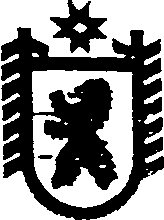 Республика КарелияПОСТАНОВЛЕНИЕГЛАВЫ СЕГЕЖСКОГО МУНИЦИПАЛЬНОГО РАЙОНАот  28  апреля  2018 года  №  11СегежаО внесении изменений в состав  Координационного  совета  по  реализации Стратегии социально-экономического развития Сегежского муниципального  района до 2020 года            Внести в состав Координационного совета по реализации Стратегии социально-экономического развития Сегежского муниципального  района до 2020 года                     (далее - Совет), утвержденного постановлением главы Сегежского муниципального района от 28 декабря 2015 г. № 32 (в редакции постановлений от 25 мая 2017 г. № 21, 23 октября 2017 г. № 36), следующие изменения:	1) включить в состав Совета: 	2) наименование должности Хомякова И.В. изложить в следующей редакции: «глава Сегежского муниципального района, председатель Совета, глава Поповпорожского сельского поселения»;	3) исключить из состава Совета Гусеву М.Л.                        Глава Сегежского муниципального района                                                                 И.В.ХомяковРазослать: в дело, УЭР, Орготдел,  Надвоицкое городское поселение   «Кудряшов А.Ю. - глава Надвоицкого городского поселения» (по согласованию)»;